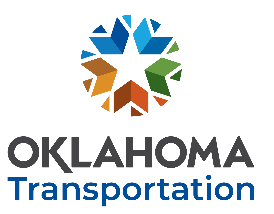 Please submit no later than November 30th of current year to be considered for NEXT FFY funding.Your submission grants ODOT permission to post a request for proposal open to all researchers.YOUR NAME				TITLE			                                                    DATE	INSTITUTION			                    EMAIL			                                        PHONE NUMBERCURRENT ITEM # AND PROJECT TITLE: BRIEF DESCRIPTION OF PROPOSED CONTINUED WORK:  STATEMENT OF JUSTIFICATION AND ODOT SUPPORTADDITIONAL COMMENTS:    PROPOSED PRINCIPAL INVESTIGATOR AND ODOT SUBJECT MATTER EXPERT, IF NOT YOU:  Co-Signers:SUBMIT COMPLETED FORM AS AN EMAIL ATTACHMENT AND SEND TO: bhurst@odot.org Address email and Cc:Ronald F. Curb, Engineering Manager 2Engineering Services Branch, Office of Research & Implementation				Form RCR-R1Principal Investigator                                         DateODOT Subject Matter Expert                                Date